На основу члана 36. став 7. Закона о јавним набавкама  („Службени гласник РС“, број 124/2012, 14/15 и 68/15)КЛИНИЧКИ ЦЕНТАР ВОЈВОДИНЕ, ул. Хајдук Вељкова бр. 1, Нови СадОбјављује:Обавештење о покретању преговарачкаг поступка без објављивања позива за подношење понуда 275-18-ПНазив, адреса и интернет страница наручиоцаКлинички центар Војводине, ул. Хајдук Вељкова бр. 1, 21000 Нови Сад, www.kcv.rsВрста наручиоца: Клинички центар Војводине, ЗДРАВСТВООпис предмета јавне набавке, назив и ознака из општег речника набавке:Набавка Oро – назалних маски за потребе Клиничког центра Војводине Ознака из општег речника набавке: 33140000 – медицински потрошни материјалПредмет јавне набавке није обликован по партијама.Основ за примену преговарачког поступка:Преговарачки поступак се примењује на основу члана 36. став 1. тачка 1) Закона о јавним набавкама, с обзиром да је наручилац обуставио једну партију у отвореном поступку јавне набавке број 229-18-O – Набавка затворених система за аспирацију, армираних тубуса, оро-назалних маски и филтера за аспиратор MEDELA за потребе Клиничког центра Војводине. Предметна партија је била обустављена, у складу са чланом 109. став 1. Закона о јавним набавкама, јер нису били испуњени услови за доделу уговора; за партију бр. 3 - Oро – назалне маске, наручилац није добио ни једну понуду.Образложење: У складу са чланом 36. став 1. тачка 1. Закона о јавним набавкама, предвиђено је да наручилац може спроводити преговарачки поступак без објављивања позива ако у отвореном поступку није добио ниједну понуду или су све понуде неодговарајуће, под условом да се првобитно одређен предмет јавне набавке и услови за учешће у поступку, техничке спецификације и критеријуми за доделу уговора не мењају.Назив и адреса лица којима ће наручилац послати позив за подношење понуда:КЛИНИЧКИ ЦЕНТАР ВОЈВОДИНЕАутономна покрајина Војводина, Република СрбијаХајдук Вељкова 1, 21000 Нови Сад,т: +381 21/484 3 484 e-адреса: uprava@kcv.rswww.kcv.rs,,Pan Star“ д.о.о., ул. Которска бр. 61Б, Нови Сад„Medilabor“ д.о.о., ул. Мичуринова бр. 52, Нови Сад„Stiga“ д.о.о., ул. Болманска бр. 8, Нови Сад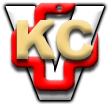 